Name of Journal: World Journal of Gastrointestinal OncologyManuscript NO: 87247Manuscript Type: ORIGINAL ARTICLERetrospective StudyEffect of screening colonoscopy frequency on colorectal cancer mortality in patients with a family history of colorectal cancerZheng L et al. Effect of colonoscopy on colorectal cancer mortalityLi Zheng, Bin Li, Ling Lei, Li-Jia Wang, Zhi-Ping Zeng, Jian-Dong YangLi Zheng, Bin Li, Ling Lei, Li-Jia Wang, Zhi-Ping Zeng, Department of Gastroenterology, The First Hospital of Nanchang, Nanchang 330008, Jiangxi Province, ChinaJian-Dong Yang, Department of General Surgery, The First Hospital of Nanchang, Nanchang 330008, Jiangxi Province, ChinaAuthor contributions: Zheng L and Yang JD contributed equally to this work; Zheng L, Li B, Lei L, Wang LJ, Zeng ZP, and Yang JD designed the study and were involved in the data acquisition and writing of this article; Zheng L and Yang JD contributed to the analysis of the manuscript; and all authors have read and approved the final manuscript.Supported by Science and Technology Plan of Jiangxi Provincial Health Commission, No. 202311202 and No. SKJP220219076; and the Science and Technology Support Plan Project of Nanchang, Jiangxi Province, No. 2020-133-5.Corresponding author: Jian-Dong Yang, Doctor, Occupational Physician, Department of General Surgery, The First Hospital of Nanchang, No. 128 Xiangshan North Road, Nanchang 330008, Jiangxi Province, China. yjd-009@163.comReceived: October 23, 2023Revised: November 13, 2023Accepted: December 11, 2023Published online: February 15, 2024AbstractBACKGROUNDColorectal cancer is a common malignant tumor in China, and its incidence in the elderly is increasing annually. Inflammatory bowel disease is a group of chronic non-specific intestinal inflammatory diseases, including ulcerative colitis and Crohn’s disease.AIMTo assess the effect of screening colonoscopy frequency on colorectal cancer mortality.METHODSWe included the clinicopathological and follow-up data of patients with colorectal cancer who underwent laparoscopic colectomy or open colectomy at our Gastrointestinal Department between January 2019 and December 2022. Surgical indicators, oncological indicators, and survival rates were compared between the groups. The results of 104 patients who met the above criteria were extracted from the database (laparoscopic colectomy group = 63, open colectomy group = 41), and there were no statistically significant differences in the baseline data or follow-up time between the two groups.RESULTSIntraoperative blood loss, time to first ambulation, and time to first fluid intake were significantly lower in the laparoscopic colectomy group than in the open colectomy group. The differences in overall mortality, tumor-related mortality, and recurrence rates between the two groups were not statistically significant, and survival analysis showed that the differences in the cumulative overall survival, tumor-related survival, and cumulative recurrence-free rates between the two groups were not statistically significant.CONCLUSIONIn elderly patients with colorectal cancer, laparoscopic colectomy has better short-term outcomes than open colectomy, and laparoscopic colectomy has superior long-term survival outcomes compared with open colectomy.Key Words: Colorectal cancer; Laparoscopic surgery; Open surgery; Prognosis; Laparoscopic colectomy; Open colectomy©The Author(s) 2024. Published by Baishideng Publishing Group Inc. All rights reserved.Citation: Zheng L, Li B, Lei L, Wang LJ, Zeng ZP, Yang JD. Effect of screening colonoscopy frequency on colorectal cancer mortality in patients with a family history of colorectal cancer. World J Gastrointest Oncol 2024; 16(2): 354-363URL: https://www.wjgnet.com/1948-5204/full/v16/i2/354.htmDOI: https://dx.doi.org/10.4251/wjgo.v16.i2.354Core Tip: Screening colonoscopy performed at different time frequencies did not show a statistically significant effect on overall mortality, tumor-related mortality, and recurrence rates in colorectal cancer patients with a family history of rectal cancer. However, laparoscopic surgery demonstrated better short-term outcomes compared to open surgery, while maintaining comparable long-term survival results. This suggests that laparoscopic surgery may be a favorable option for elderly patients with colorectal cancer.INTRODUCTIONColorectal cancer is a common malignant tumor in China[1-5]. Owing to an increase in the elderly population, the incidence of colorectal cancer in the elderly is increasing annually[6-10]. There is no consensus on whether patients should undergo open or laparoscopic colectomy[11-15]. Furthermore, elderly patients with colorectal cancer have a high mortality rate after open colectomy[16], and early randomized controlled clinical studies on the short- and long-term outcomes of laparoscopic colectomy mostly excluded elderly patients. Until recently, the results of short-term studies have confirmed the applicability of laparoscopic colectomy in elderly patients. Although the short-term outcomes of laparoscopic colectomy in elderly patients with colorectal cancer have been reported to be superior to those of open colectomy in China, few reports have analyzed the long-term survival outcomes both in China and around the world[17-20]. In clinical practice, diverse temporal frequencies may affect screening accuracy. Therefore, we assessed the effect of screening colonoscopy at different frequencies on the mortality of patients with colorectal cancer and a family history of rectal cancer.MATERIALS AND METHODSGeneral informationPatients with colorectal cancer who underwent laparoscopic or open colectomy at our Gastrointestinal Department between January 2019 and December 2022 according to the American Joint Committee on Cancer tumor-node-metastasis staging system (7th edition) were included in this study. Patients were selected according to the following criteria: Patients aged > 65 years; those who had postoperative pathologically confirmed primary colorectal or mucinous adenocarcinoma; and those who successfully underwent radical D3 resection, except for emergency colectomy. The patients were treated with a 5-fluorouracil-based postoperative chemotherapy regimen.Observation indicatorsClinical and pathological data, including age, sex, tumor location, tumor size, degree of differentiation, type of pathology, surgical procedure, and tumor-node-metastasis stage, were included as observation indicators.Perioperative-related indicatorsPreoperative comorbidities, history of abdominal colectomy, mean operative time, intraoperative blood loss, postoperative length of hospital stay, time to first ambulation, time to first fluid intake, time to first gastric discharge, and postoperative complications were included as perioperative indicators. The above indexes were measured in both groups. Except for different treatment methods, the other arrangements were consistent between the two groups.Oncological and prognostic indicatorsThe length of the specimen, distance of the tumor from both sides of the excised edge, number of dissected lymph nodes, number of positive lymph nodes, recurrence rate, overall survival rate, and tumor-related survival rate were included as oncological and prognostic indicators.Statistical analysisSPSS 25.0 software was used for statistical analyses. Measurement data are expressed as the mean ± SD, and the t-test was used for comparison between groups and within groups. Enumeration data are expressed as percentages or composition ratios n (%), and the χ2 test was used for comparison between groups and within groups. P < 0.05 was considered statistically significant.RESULTSComparison of clinical and pathological data between the two groupsThe results of 104 patients who met the above criteria were extracted from the database (laparoscopic colectomy group = 63, open colectomy group = 41). The differences in sex, age, tumor location, tumor size, degree of differentiation, and pathological stage between the two groups were not statistically significant (Table 1).Comparison of perioperative-related indicators between the two groupsExcept for the preoperative anemia rate, which was higher in the laparoscopic colectomy group than in the open colectomy group, no statistically significant difference was noted between the two groups in terms of preoperative comorbidities and preoperative abdominal digestive disease history; intraoperative blood loss, time to first ambulation, and time to first fluid intake were significantly lower in the laparoscopic surgery group than in the open surgery group. The mean operative time was slightly longer in the laparoscopic colectomy group than in the open colectomy group, although the difference was not statistically significant.Comparison of oncological indicators between the two groupsNo statistically significant differences were noted in the length of the specimens, distance of the tumor from the cut edge on either side, number of lymph nodes dissected, or number of positive lymph nodes between the two study groups (Table 2).Comparison of  intestinal cleaning compliance rate between the two groupsThe compliance rates of intestinal cleanliness in the observation and control groups were 90.47% and 53.66% (144/200), respectively, thus indicating a significant difference (Table 3).Bowel examination preparationThe Boston bowel preparation scale score and adenoma detection rate in the laparoscopic colectomy group were higher than those in the open colectomy group, whereas the colonoscopy time was shorter than that in the control group (P < 0.05) (Table 4). Based on Tables 1-4 and the current research results, it can be seen that the frequency of colonoscopy had a greater impact on the mortality of colorectal cancer in patients with a family history of colorectal cancer, which can be used as a means of evaluation.DISCUSSIONDelay in consultation is common in patients with a positive family history of colorectal cancerThis study found that patients with a positive family history of colorectal cancer experienced serious delays in consultation[21-25], with a delay rate of 39.9%, and many patients missed the optimal time for early detection and treatment of colorectal cancer[26-30]. The results of the univariate analysis showed that a longer time to consultation is associated with a more advanced pathological stage and worse prognosis. Therefore, delayed consultation seriously affects the prognosis of patients and increases the burden on families and the society. The reason for the delay in consultation in the current study was that the hospital where the study was conducted is a higher-level specialist hospital where patients from various regions of the country visit, and the patient’s knowledge of the disease varied. Conversely, a previous study conducted the study at a general hospital, and the patients included were mostly residents of the big city where they were located[29]; furthermore, the patients had sufficient knowledge of the disease and medical examination findings. Therefore, consultations were conducted in a timely manner. The delay in consultation of patients in the present study was similar to that in studies from other developing countries[31] but was more serious than that in Denmark[32]. This finding may be related to differences in socioeconomic and cultural environments, particularly in health service policies, resources, and organizations in different regions, in addition to individual factors[33].The level of social support for patients with colorectal cancer and a positive family history of colorectal cancer is low and needs improvementThe effect of social support as an available external resource wherein individuals engage with and receive information, comfort, and reassurance from other people or groups in formal and informal ways[34] has received increasing attention in the field of nursing. Good social support has a positive effect on the physical and mental health of patients with cancer[35]. The results of the present study showed that the total social support score of patients with colorectal cancer and a family history of colorectal cancer (37.51 ± 8.43) was higher than that of the normal population. The reason for the low level of social support in this study could be attributed to the fact that negative tumor-related events in other members of the family tended to make patients feel negative and unable to seek and use social support. Moreover, it specifies that most patients failed to understand the positive role of social support for patients with cancer and were unable to obtain a high level of social support from their sick relatives during previous medical treatment. Therefore, healthcare professionals should pay special attention to patients with a positive family history of cancer, understand their level of social support, take effective measures to improve the social support of each individual, encourage patients and their relatives to socialize more with friends, encourage behaviors that could help others, and seek external help for increasing social support. Healthcare professionals should use appropriate communication methods to provide effective social support to patients.Timing of consultation for patients with colorectal cancer and a positive family history of colorectal cancer is influenced by multiple factorsThe timing of patient visits in the present study was influenced by several factors, including the level of social support, medical examinations, and number of relatives with cancer.Effect of social support level on consultation timing: The results of this study showed that the level of social support was significantly negatively associated with the delay in patient hospital visits and that the lack of social support significantly increased the delay in hospital visits, thus suggesting that good social support has an enabling effect on patients’ timely hospital visits. This finding is in line with the findings of both national and international studies. Patients who lack social support may be less able to adapt psychosocially, thus leading to high levels of psychological stress and negativity, which may affect their self-esteem levels and coping methods. Furthermore, individuals who lack social support may receive less positive advice and opinions from others regarding seeking medical care, thus ultimately predisposing them to delays in seeking medical care. Previous studies have shown that talking to others after symptoms have been identified can reduce delays in consultation, and close relationships with family members can help determine symptoms and facilitate consultation. Patients who are living alone are more likely to experience delays in consultation than those living with family members, and many patients are persuaded and encouraged by family members to seek consultation. Therefore, healthcare professionals should teach patients on how to obtain support from their families and instruct patients’ relatives on how to help and encourage patients obtain support from outside the family, particularly for the management of cancer within their family. Mutual support for the entire family is important.Effect of medical examination status on consultation timing: This study showed that the length of delay in consultation for patients with colorectal cancer was significantly correlated with the status of medical examination, and the delay in consultation was shorter for patients who had undergone medical examination than for those who had never undergone a medical examination. Those who had undergone a medical examination were more aware of the disease, more worried about their health condition, more alert, and more likely to consult the doctor immediately after the appearance of symptoms (Table 5).Colorectal cancer can be immediately detected during physical examinations; thus, the time to visit a doctor is greatly reduced. However, the results of this study showed that more than half of the patients with colorectal cancer had never undergone a physical examination and that only eight patients (5.2%) had been screened for colorectal cancer. This indicates that although the prevention and treatment of colorectal cancer are receiving increasing attention, prevention and treatment efforts are quite uneven across regions, and the cooperation of some patients is low compared with patients in developed countries.Effect of number of relatives with cancer on consultation timing: The results of this study showed that the number of relatives suffering from colorectal cancer significantly influenced the time taken to see a patient. Patients with three or more relatives with colorectal cancer had significantly shorter times to consultation than other patients. A larger number of relatives with similar diseases may draw the attention of family members to the disease, thus allowing them to actively or passively obtain information about the clinical symptoms, prevention methods, and treatment of the disease; make quicker and riskier decisions; and seek medical attention quickly when they develop symptoms. However, the results of the present study showed that even when relatives had a history of colorectal cancer, the delay in consultation was still significant, and the major reason for the delay was the “lack of knowledge and attention”. This is because there is a lack of health education for patients and their relatives on the causes, clinical symptoms, and screening of colorectal cancer during clinical treatment and care. Despite the greater understanding of the genetic mechanism of tumors in recent years, its clinical application has not yet been popularized. Most medical institutions in China are still managing the disease according to the diagnosis and treatment model of sporadic colorectal cancer, thus resulting in high-risk groups not being identified in time.Summary and recommendationsGiven that colorectal cancer is a common cancer in China, improving its prevention and control is of great significance to both individuals and the country. This study shows that delayed consultation is common among patients with colorectal cancer and a family history of colorectal cancer, and the acceptance rate of colorectal cancer screening is very low. Therefore, healthcare professionals should pay attention to the intervention of delayed consultation and screening of patients in the secondary prevention of colorectal cancer by taking the following measures: (1) Clinical practice should ensure the accuracy of family history taking to avoid missing diagnosis because of incomplete family history taking; (2) Referring patients with a positive family history of colorectal cancer to oncological genetic counseling for further confirmation of the diagnosis; (3) Explaining in detail the hereditary aspects of colorectal cancer, law of inheritance, and range of high-risk relatives to patients and relatives who are suspected of having a genetic predisposition to the disease; (4) Popularizing the knowledge of symptom recognition and screening of colorectal cancer in medical and nursing staff at all levels to strengthen health education for patients and their relatives and encourage participation in cancer prevention health check-ups; (5) Medical centers that treat a large number of patients with colorectal cancer should adopt case management for the dedicated and systematic management of high-risk families to track colorectal cancer screening, early diagnosis, and treatment of patients’ high-risk relatives; and (6) Emphasizing the importance of education on cancer prevention and control for people in rural and remote areas.CONCLUSIONThis study was designed to develop effective measures for the prevention, control, and treatment of colorectal cancer. These results provide a scientific basis for the early treatment of tumors in the relatives of patients with hereditary colorectal cancer and for the systematic management of families with hereditary colorectal cancer. This study has great clinical value as a reference for the treatment and prevention of malignant tumors of the gastrointestinal tract.In summary, screening strategies should be improved, screening should be integrated with other public health campaigns, more cost-effective screening techniques should be sought, screening methods with high sensitivity and accuracy should be explored, risk stratification should be performed using low-cost and high-efficiency risk assessment tools, technologies such as data mining and artificial intelligence should be appropriately utilized to establish a more accurate colorectal cancer screening prediction model, and individualized screening should be carried out for high-risk groups. It also suggests screening methods, starting ages, and screening intervals for different risk groups, and establishes a reasonable screening model.ARTICLE HIGHLIGHTSResearch backgroundColorectal cancer is one of the common malignant tumors in China, and its incidence in the elderly population has steadily increased. Inflammatory bowel disease is a group of chronic non-specific intestinal inflammatory diseases, including ulcerative colitis and Crohn 's disease.Research motivationTo evaluate the effect of colonoscopy frequency on the mortality of colorectal cancer.Research objectivesWe included the clinicopathological and follow-up data of patients with colorectal cancer who underwent laparoscopic colectomy or open colectomy at our gastrointestinal department.Research methodsSurgical indicators, oncological indicators, and survival rates were compared between the groups. The results of 104 patients who met the inclusion criteria were extracted from the database (laparoscopic colectomy group = 63, open colectomy group = 41), and there were no statistically significant differences in the baseline data or follow-up time between the two groups.Research resultsIntraoperative blood loss, the time to firs ambulation, and time to first liquid meal in the laparoscopic colectomy group were significantly lower than those in the open colectomy group. There was no significant difference in total mortality, tumor-related mortality, or recurrence rate between the two groups. Survival analysis showed that there was no significant difference in cumulative overall survival rate, tumor-related survival rate, or cumulative recurrence-free survival rate between the two groups.Research conclusionsIn elderly patients with colorectal cancer, laparoscopic colectomy has better short-term outcomes than open colectomy.Research perspectivesLaparoscopic colectomy has superior long-term survival outcomes compared with open colectomy.REFERENCES1 Gu J, Chen N. Current status of rectal cancer treatment in China. Colorectal Dis 2013; 15: 1345-1350 [PMID: 23651350 DOI: 10.1111/codi.12269]2 Levi F, Lucchini F, Negri E, Boyle P, La Vecchia C. Changed trends of cancer mortality in the elderly. Ann Oncol 2001; 12: 1467-1477 [PMID: 11762821 DOI: 10.1023/a:1012539213643]3 Seishima R, Okabayashi K, Hasegawa H, Tsuruta M, Shigeta K, Matsui S, Yamada T, Kitagawa Y. Is laparoscopic colorectal surgery beneficial for elderly patients? A systematic review and meta-analysis. J Gastrointest Surg 2015; 19: 756-765 [PMID: 25617077 DOI: 10.1007/s11605-015-2748-9]4 Okumura S, Goumard C, Gayet B, Fuks D, Scatton O. Laparoscopic versus open two-stage hepatectomy for bilobar colorectal liver metastases: A bi-institutional, propensity score-matched study. Surgery 2019; 166: 959-966 [PMID: 31395397 DOI: 10.1016/j.surg.2019.06.019]5 Niitsu H, Hinoi T, Kawaguchi Y, Ohdan H, Hasegawa H, Suzuka I, Fukunaga Y, Yamaguchi T, Endo S, Tagami S, Idani H, Ichihara T, Watanabe K, Watanabe M; Japan Society of Laparoscopic Colorectal Surgery. Laparoscopic surgery for colorectal cancer is safe and has survival outcomes similar to those of open surgery in elderly patients with a poor performance status: subanalysis of a large multicenter case-control study in Japan. J Gastroenterol 2016; 51: 43-54 [PMID: 25940149 DOI: 10.1007/s00535-015-1083-y]6 Jayne D, Pigazzi A, Marshall H, Croft J, Corrigan N, Copeland J, Quirke P, West N, Rautio T, Thomassen N, Tilney H, Gudgeon M, Bianchi PP, Edlin R, Hulme C, Brown J. Effect of Robotic-Assisted vs Conventional Laparoscopic Surgery on Risk of Conversion to Open Laparotomy Among Patients Undergoing Resection for Rectal Cancer: The ROLARR Randomized Clinical Trial. JAMA 2017; 318: 1569-1580 [PMID: 29067426 DOI: 10.1001/jama.2017.7219]7 Huang C, Huang R, Jiang T, Huang K, Cao J, Qiu Z. Laparoscopic and open resection for colorectal cancer: an evaluation of cellular immunity. BMC Gastroenterol 2010; 10: 127 [PMID: 21029461 DOI: 10.1186/1471-230X-10-127]8 Engelman DT, Ben Ali W, Williams JB, Perrault LP, Reddy VS, Arora RC, Roselli EE, Khoynezhad A, Gerdisch M, Levy JH, Lobdell K, Fletcher N, Kirsch M, Nelson G, Engelman RM, Gregory AJ, Boyle EM. Guidelines for Perioperative Care in Cardiac Surgery: Enhanced Recovery After Surgery Society Recommendations. JAMA Surg 2019; 154: 755-766 [PMID: 31054241 DOI: 10.1001/jamasurg.2019.1153]9 Frasson M, Braga M, Vignali A, Zuliani W, Di Carlo V. Benefits of laparoscopic colorectal resection are more pronounced in elderly patients. Dis Colon Rectum 2008; 51: 296-300 [PMID: 18197453 DOI: 10.1007/s10350-007-9124-0]10 She WH, Poon JT, Fan JK, Lo OS, Law WL. Outcome of laparoscopic colectomy for cancer in elderly patients. Surg Endosc 2013; 27: 308-312 [PMID: 22820704 DOI: 10.1007/s00464-012-2466-2]11 Hellan M, Anderson C, Ellenhorn JD, Paz B, Pigazzi A. Short-term outcomes after robotic-assisted total mesorectal excision for rectal cancer. Ann Surg Oncol 2007; 14: 3168-3173 [PMID: 17763911 DOI: 10.1245/s10434-007-9544-z]12 Devoto L, Celentano V, Cohen R, Khan J, Chand M. Colorectal cancer surgery in the very elderly patient: a systematic review of laparoscopic versus open colorectal resection. Int J Colorectal Dis 2017; 32: 1237-1242 [PMID: 28667498 DOI: 10.1007/s00384-017-2848-y]13 Miyasaka Y, Mochidome N, Kobayashi K, Ryu S, Akashi Y, Miyoshi A. Efficacy of laparoscopic resection in elderly patients with colorectal cancer. Surg Today 2014; 44: 1834-1840 [PMID: 24121951 DOI: 10.1007/s00595-013-0753-8]14 Hatakeyama T, Nakanishi M, Murayama Y, Komatsu S, Shiozaki A, Kuriu Y, Ikoma H, Ichikawa D, Fujiwara H, Okamoto K, Ochiai T, Kokuba Y, Otsuji E. Laparoscopic resection for colorectal cancer improves short-term outcomes in very elderly colorectal cancer patients. Surg Laparosc Endosc Percutan Tech 2013; 23: 532-535 [PMID: 24300931 DOI: 10.1097/SLE.0b013e31828e3da5]15 Wang Z, Wu X. Study and analysis of antitumor resistance mechanism of PD1/PD-L1 immune checkpoint blocker. Cancer Med 2020; 9: 8086-8121 [PMID: 32875727 DOI: 10.1002/cam4.3410]16 Ferlay J, Shin HR, Bray F, Forman D, Mathers C, Parkin DM. Estimates of worldwide burden of cancer in 2008: GLOBOCAN 2008. Int J Cancer 2010; 127: 2893-2917 [PMID: 21351269 DOI: 10.1002/ijc.25516]17 Hampel H, Frankel WL, Martin E, Arnold M, Khanduja K, Kuebler P, Clendenning M, Sotamaa K, Prior T, Westman JA, Panescu J, Fix D, Lockman J, LaJeunesse J, Comeras I, de la Chapelle A. Feasibility of screening for Lynch syndrome among patients with colorectal cancer. J Clin Oncol 2008; 26: 5783-5788 [PMID: 18809606 DOI: 10.1200/JCO.2008.17.5950]18 Ouyang X, Zhang G, Pan H, Huang J. Susceptibility and severity of cancer-related fatigue in colorectal cancer patients is associated with SLC6A4 gene single nucleotide polymorphism rs25531 A>G genotype. Eur J Oncol Nurs 2018; 33: 97-101 [PMID: 29551185 DOI: 10.1016/j.ejon.2018.02.003]19 Bond JH. Studies show that it is now time to vigorously promote screening for colorectal cancer. Am J Med 1997; 102: 329-330 [PMID: 9217612 DOI: 10.1016/s0002-9343(97)00124-1]20 Patel SG, Karlitz JJ, Yen T, Lieu CH, Boland CR. The rising tide of early-onset colorectal cancer: a comprehensive review of epidemiology, clinical features, biology, risk factors, prevention, and early detection. Lancet Gastroenterol Hepatol 2022; 7: 262-274 [PMID: 35090605 DOI: 10.1016/S2468-1253(21)00426-X]21 Torti RA, Winship T. Culpability for delay in the treatment of breast cancer. Med Ann Dist Columbia 1963; 32: 132-133 [PMID: 13993746]22 Macleod U, Mitchell ED, Burgess C, Macdonald S, Ramirez AJ. Risk factors for delayed presentation and referral of symptomatic cancer: evidence for common cancers. Br J Cancer 2009; 101 Suppl 2: S92-S101 [PMID: 19956172 DOI: 10.1038/sj.bjc.6605398]23 Kandola A, Ashdown-Franks G, Hendrikse J, Sabiston CM, Stubbs B. Physical activity and depression: Towards understanding the antidepressant mechanisms of physical activity. Neurosci Biobehav Rev 2019; 107: 525-539 [PMID: 31586447 DOI: 10.1016/j.neubiorev.2019.09.040]24 Pedersen AF, Olesen F, Hansen RP, Zachariae R, Vedsted P. Social support, gender and patient delay. Br J Cancer 2011; 104: 1249-1255 [PMID: 21487428 DOI: 10.1038/bjc.2011.87]25 Smith LK, Pope C, Botha JL. Patients' help-seeking experiences and delay in cancer presentation: a qualitative synthesis. Lancet 2005; 366: 825-831 [PMID: 16139657 DOI: 10.1016/S0140-6736(05)67030-4]26 Walter F, Webster A, Scott S, Emery J. The Andersen Model of Total Patient Delay: a systematic review of its application in cancer diagnosis. J Health Serv Res Policy 2012; 17: 110-118 [PMID: 22008712 DOI: 10.1258/jhsrp.2011.010113]27 Rees S, Williams A. Promoting and supporting self-management for adults living in the community with physical chronic illness: A systematic review of the effectiveness and meaningfulness of the patient-practitioner encounter. JBI Libr Syst Rev 2009; 7: 492-582 [PMID: 27819974 DOI: 10.11124/01938924-200907130-00001]28 Liu M, Liu L, Zhang S, Li T, Ma F, Liu Y. Fear of cancer recurrence and hope level in patients receiving surgery for non-small cell lung cancer: a study on the mediating role of social support. Support Care Cancer 2022; 30: 9453-9460 [PMID: 35947207 DOI: 10.1007/s00520-022-07318-6]29 Janssen RM, Takach O, Nap-Hill E, Enns RA. Time to Endoscopy in Patients with Colorectal Cancer: Analysis of Wait-Times. Can J Gastroenterol Hepatol 2016; 2016: 8714587 [PMID: 27446872 DOI: 10.1155/2016/8714587]30 Harirchi I, Ghaemmaghami F, Karbakhsh M, Moghimi R, Mazaherie H. Patient delay in women presenting with advanced breast cancer: an Iranian study. Public Health 2005; 119: 885-891 [PMID: 15913679 DOI: 10.1016/j.puhe.2004.11.005]31 Bretthauer M, Løberg M, Wieszczy P, Kalager M, Emilsson L, Garborg K, Rupinski M, Dekker E, Spaander M, Bugajski M, Holme Ø, Zauber AG, Pilonis ND, Mroz A, Kuipers EJ, Shi J, Hernán MA, Adami HO, Regula J, Hoff G, Kaminski MF; NordICC Study Group. Effect of Colonoscopy Screening on Risks of Colorectal Cancer and Related Death. N Engl J Med 2022; 387: 1547-1556 [PMID: 36214590 DOI: 10.1056/NEJMoa2208375]32 Dominitz JA, Robertson DJ. Understanding the Results of a Randomized Trial of Screening Colonoscopy. N Engl J Med 2022; 387: 1609-1611 [PMID: 36214591 DOI: 10.1056/NEJMe2211595]33 Forbes N. Outcomes Associated With Colorectal Cancer After Population-Based Colonoscopy Screening: Results From a European Pragmatic Randomized Trial. Gastroenterology 2023; 164: 493-494 [PMID: 36379242 DOI: 10.1053/j.gastro.2022.10.038]34 Kanth P, Inadomi JM. Screening and prevention of colorectal cancer. BMJ 2021; 374: n1855 [PMID: 34526356 DOI: 10.1136/bmj.n1855]35 Issa IA, Noureddine M. Colorectal cancer screening: An updated review of the available options. World J Gastroenterol 2017; 23: 5086-5096 [PMID: 28811705 DOI: 10.3748/wjg.v23.i28.5086]FootnotesInstitutional review board statement: The study was reviewed and approved by the First Hospital of Nanchang Institutional Review Board.Informed consent statement: All patients provided written informed consent for participation in the study.Conflict-of-interest statement: All the authors report no relevant conflicts of interest for this article.Data sharing statement: No additional data are available.Open-Access: This article is an open-access article that was selected by an in-house editor and fully peer-reviewed by external reviewers. It is distributed in accordance with the Creative Commons Attribution NonCommercial (CC BY-NC 4.0) license, which permits others to distribute, remix, adapt, build upon this work non-commercially, and license their derivative works on different terms, provided the original work is properly cited and the use is non-commercial. See: https://creativecommons.org/Licenses/by-nc/4.0/Provenance and peer review: Unsolicited article; Externally peer reviewed.Peer-review model: Single blindPeer-review started: October 23, 2023First decision: November 8, 2023Article in press: December 11, 2023Specialty type: OncologyCountry/Territory of origin: ChinaPeer-review report’s scientific quality classificationGrade A (Excellent): 0Grade B (Very good): 0Grade C (Good): C, CGrade D (Fair): 0Grade E (Poor): 0P-Reviewer: Cucarull B, Spain; D'Amato M, Spain S-Editor: Wang JJ L-Editor: Wang TQ P-Editor: Zhang XDTable 1 Comparison of clinical and pathological data between the two groupsTNM: Tumor-node-metastasis.Table 2 Comparison of oncological indicators between the two groupsTable 3 Comparison of intestinal cleaning compliance rate between the two groups, n (%)Table 4 Comparison of perioperative-related indicators between the two groupsaP < 0.05 represents a significant difference between the two groups.Table 5 Comparison of results of bowel preparation assessment in 104 patients undergoing colonoscopyBBPS: Boston bowel preparation scale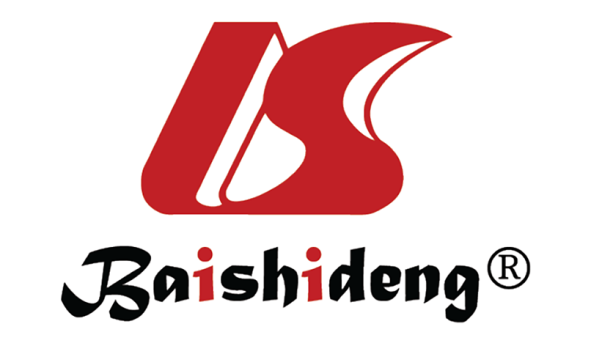 Published by Baishideng Publishing Group Inc7041 Koll Center Parkway, Suite 160, Pleasanton, CA 94566, USATelephone: +1-925-3991568E-mail: office@baishideng.comHelp Desk: https://www.f6publishing.com/helpdeskhttps://www.wjgnet.com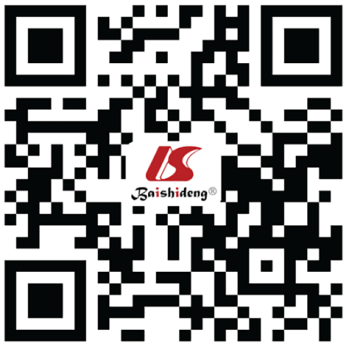 © 2024 Baishideng Publishing Group Inc. All rights reserved.Laparoscopic colectomy group (n = 63)Open colectomy group (n = 41)P valueAge (yr)72.3 ± 5.070.8 ± 4.30.109Sex (n)0.5320.466Male3727Female2614Tumor size (cm)4.7 ± 2.34.4 ± 1.40.406Tumor location (n)0.281Colon3619Rectum2722Right colon208Left colon41Transverse colon cancer03Total colon10Sigmoid colon117Low rectum186High rectum69Middle rectum37Degree of tumor differentiation (n)1.2790.528Well differentiation2013Moderate differentiation3626Low differentiation72T stage (n)0.8110.667T100T242T35232T477Lymph node metastasis (n)0.6330.426N03526N12815N200TNM stage (n)3.1950.362IIA3220IIB36IIIA42IIIB2413Laparoscopic colectomy group, (n = 63)Open colectomy group, (n = 41)t-valueP valueLength of specimen (cm)Colon cancer30.1 ± 17.823.6 ± 9.31.4920.142Rectal cancer19.7 ± 8.616.8 ± 4.21.3640.394Tumor distance from proximal margin (cm)Colon cancer12.1 ± 6.412.8 ± 6.40.8850.721Rectal cancer9.2 ± 4.38.9 ± 3.90.2810.770Tumor distance from distal margin (cm)Colon cancer10.1 ± 8.87.9 ± 4.00.9840.330Rectal cancer6.5 ± 4.54.3 ± 1.70.1480.883Number of resected lymph nodes (n)Colon cancer11.1 ± 6.312.0 ± 6.00.6020.380Rectal cancer9.0 ± 5.310.3 ± 5.70.1480.349Number of positive lymph nodes (n)Colon cancer0.7 ± 1.10.5 ± 0.70.8530.398Rectal cancer1.1 ± 1.70.6 ± 1.11.4460.258GroupN1234RateLaparoscopic colectomy group (n = 63)63232010457 (90.47)Open colectomy group (n = 41)4110101122 (53.66)χ2-----6.939P value-----0.008Laparoscopic colectomy group, (n = 63)Open colectomy group, (n = 41)χ2, t, or Z valueP valuePreoperative comorbidities, n (%)Anemia25 (39.7)7 (17.1)5.9600.015aIntestinal obstruction12 (19)5 (12.2)0.8530.356Hypoproteinemia17 (27)7 (17.1)1.3740.241High blood pressure20 (31.7)12 (29.3)0.0720.789Diabetes7 (11.1)4 (9.8)0.0480.826Pneumonia or bronchitis8 (12.7)8 (19.5)0.8860.347Viral hepatitis6 (9.5)1 (2.4)1.9860.159History of digestive disease, n (%)5 (7.9)5 (12.2)0.5180.472Average operation time (min)175.2 ± 43.8171.9 ± 58.80.3250.746Intraoperative bleeding (mL)80.4 ± 60.6169.4 ± 95.15.3250.000aPostoperative hospital stay (d)12.9 ± 3.713.7 ± 6.70.8370.405Time to first ambulation (d)2.8 ± 2.15.1 ± 2.25.2430.000aTime to first liquid meal (d)3.7 ± 1.95.0 ± 2.13.1420.002aTime to first exhaust (d)3.3 ± 1.33.9 ± 1.51.9600.053Postoperative complications, n (%)6 (9.5)9 (22.0)3.1080.078Bleeding from the anastomosis12Anastomotic fistula10Postoperative intestinal obstruction13Infection of the incision01Abdominal infection01Diarrhea31Postoperative urinary retention01GroupBBPS scoreColonoscopy time (min)Adenoma detection rate (%)Laparoscopic colectomy group (n = 63)7.24 ± 1.075.63 ± 1.9326.00Open colectomy group (n = 41)5.63 ± 1.939.81 ± 2.0813.33t/χ249.215.794.75P value< 0.00010.020.03